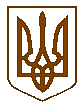 БУЧАНСЬКИЙ МІСЬКИЙ ГОЛОВАР О З П О Р Я Д Ж Е Н Н Я21.12.2021			         	       		                                                  № 227 Про зміну нумерації чергової 25-ї сесії Бучанської міської ради VIII скликання 	На підставі ст.42, 46 Закону України «Про місцеве самоврядування в Україні»,РОЗПОРЯДЖАЮСЬ:Змінити нумерацію 25 чергової сесії VIII скликання, призначеної на 23 грудня 2021 року, на 26 чергову сесію VIII скликання, у звя’зку з тим, що 21 грудня 2021 року проведена 25 позачергова сесія Бучанської міської ради.Порядок денний сесії залишити  відповідно до розпорядження № 215 від 08.12.2021 року.Контроль за виконанням даного розпорядження покласти на секретаря ради Шаправського Тараса Олександровича.Міський голова 							Анатолій ФЕДОРУККеруючий справами ________________ 			 (Особистий підпис )_________2021       (дата)  Дмитро ГАПЧЕНКОНачальник управління юридично-кадрової роботи ________________ 			 (Особистий підпис )_________2021       (дата)Людмила РИЖЕНКО